Teog Karne AlmaTeog karne almak için Ölçme Değerlendirme Modülü altında bulunanSınav sonuçları ve uygulamalar ekranına geliniz.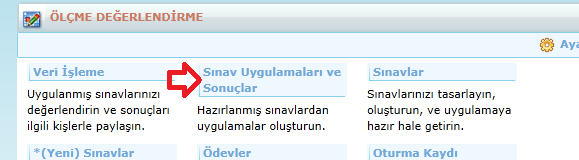 Sınavın bulunduğu satırdaki raporlara tıklayınız.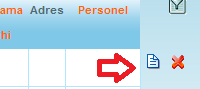 Açılan ekrandan Toplu sonuç listesi ve karnelere tıklayınız.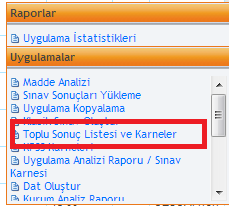 Öğrenci karnelerini seçip ileri deyiniz. Teog sınavlarında birden fazla uygulama olduğundan İstediğiniz sınav için ayrı ayrı rapor alabilirsiniz.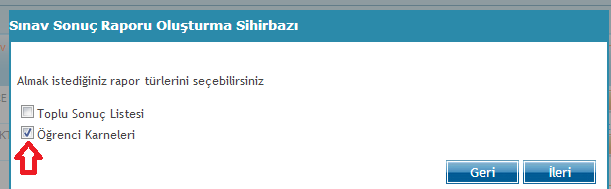 Karne ayarları kısmından TEOG karneyi seçiniz. Gerekli Sıralama ölçütünü belirleyip bitir deyiniz.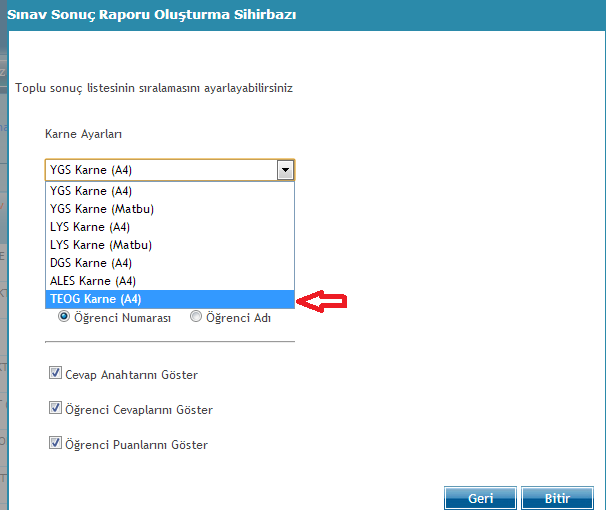 Aşağıdaki gibi bir rapor oluşacaktır.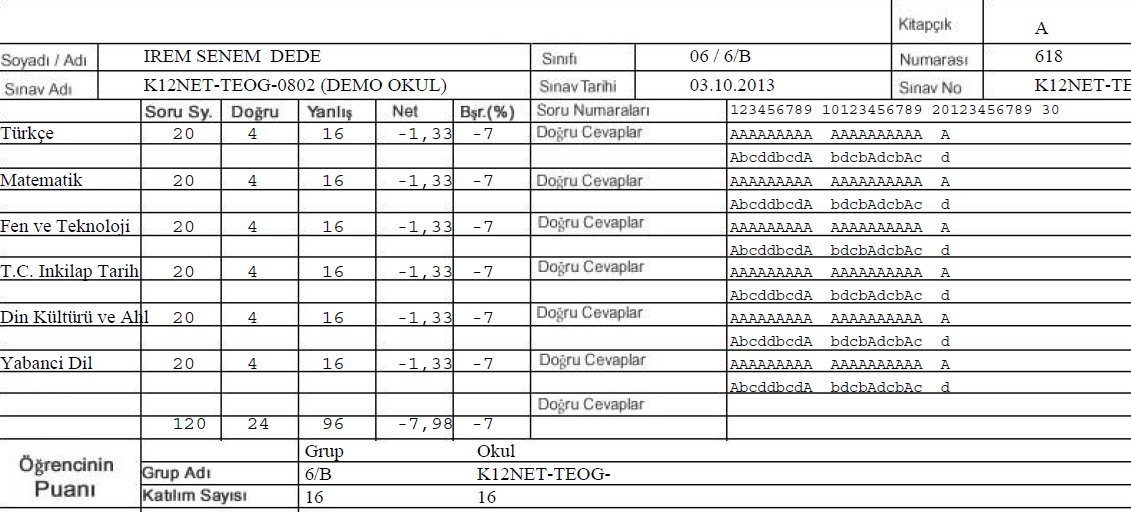 Jenerik Karne AlmaJenerik karne almak için Ölçme Değerlendirme Modülü altında bulunanSınav sonuçları ve uygulamalar ekranına geliniz.Sınavın bulunduğu satırdaki raporlara tıklayınız.Açılan ekrandan Jenerik karneye tıklayınız.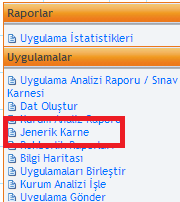 Kazanımların gözükmesini istiyorsanız kazanımları göster seçeneğini seçip bitir deyiniz.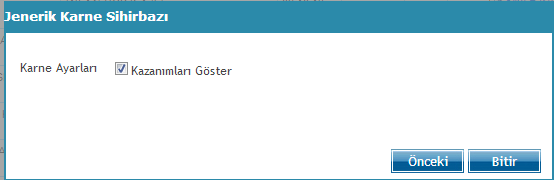 Aşağıdaki gibi bir pdf raporu oluşacaktır.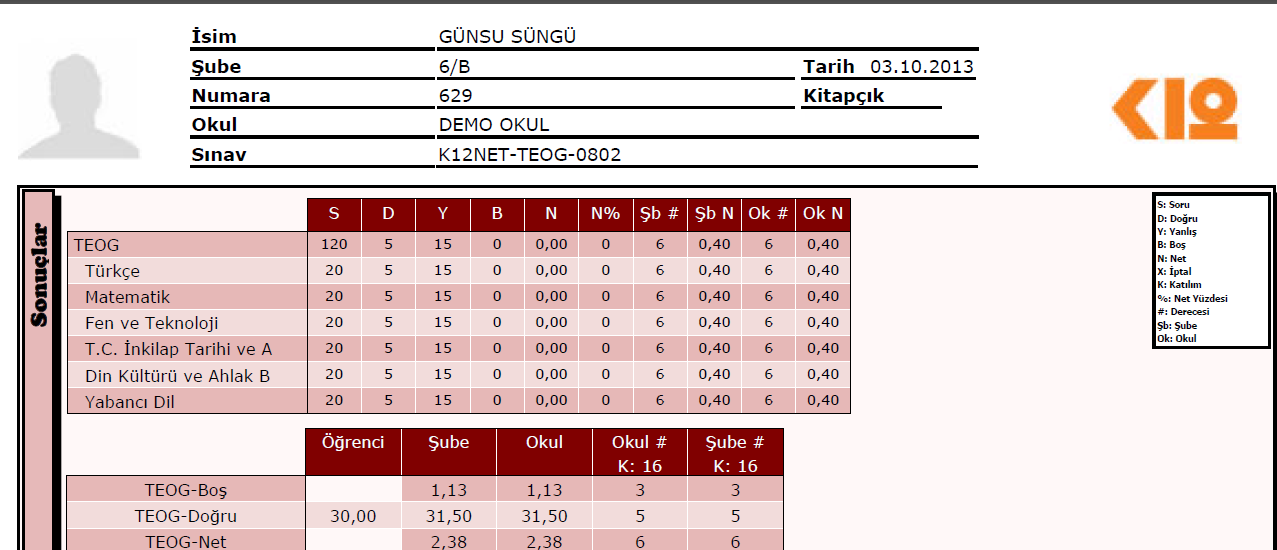 Toplu Sonuç Listesi AlmaToplu Sonuç listesi almak için Ölçme Değerlendirme Modülü altında bulunanSınav sonuçları ve uygulamalar ekranına geliniz.Sınavın bulunduğu satırdaki raporlara tıklayınız.Açılan ekrandan Toplu sonuç listesi ve karnelere tıklayınız.Toplu sonuç listesi seçip ileri deyiniz.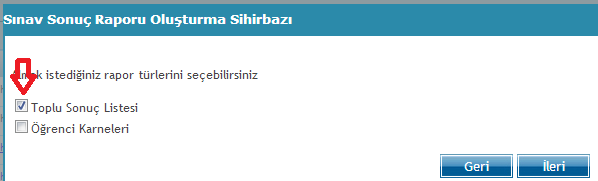 Almak istediğiniz rapor türünü pdf, excell olarak seçebilirsiniz sıralama ölçütünü seçipKriterlere doldurduktan sonra bitir deyiniz.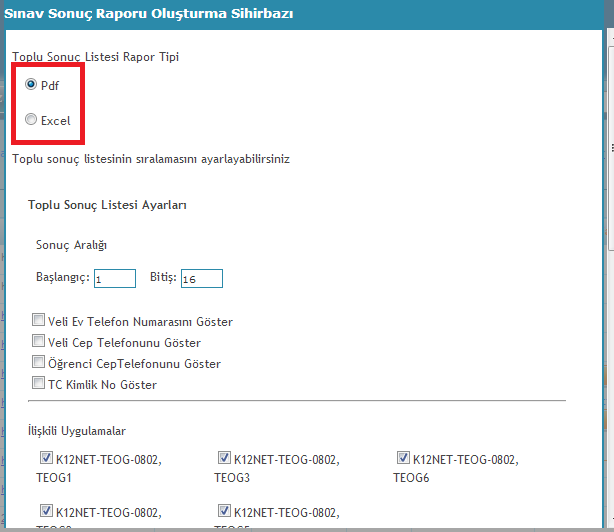 Aşağıdaki gibi bir rapor oluşacaktır.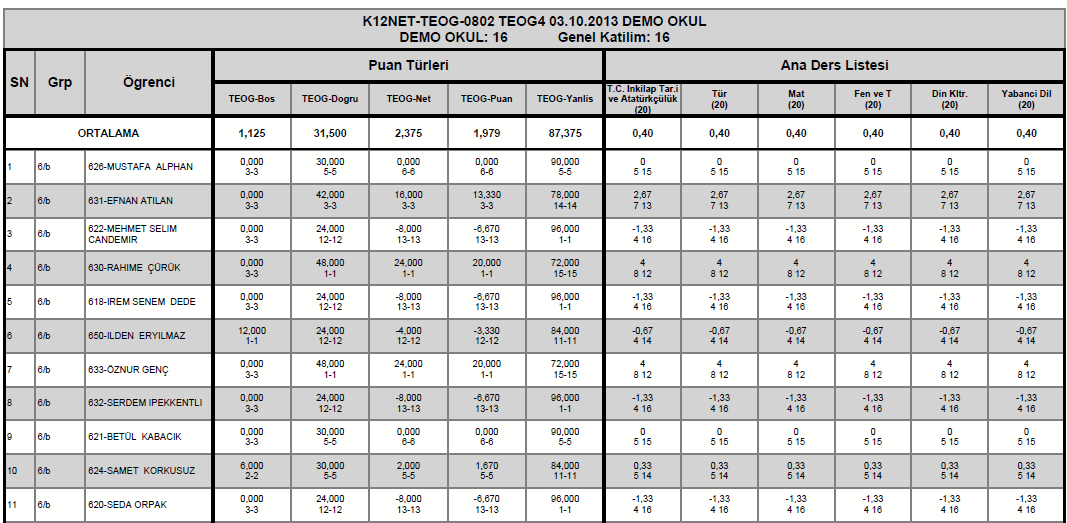 